		درخواست برگزاري اردوهاي دانشگاهيان                     اردوي دانشجويي با تسهيلات:              اردوي دانشجويي بدون تسهيلات:                            كاركنان:                       اساتيد:نام واحد/ تشكل برگزاركننده:                                         نام مسئول واحد/ تشكل:  	امضاء:جهت اردوهاي درسي: نام درس و ليست تاييد شده اسامي دانشجويان:نام و نام خانوادگي سرپرست اردو:                               رشته تحصيلي:                                                   شماره دانشجويي:نام و شماره مسئول پيگيري:مشخصات اردونوع اردو:                                                        2- تعداد شركت كننده:                                        3 – زمان اردو:4- مكان اردو:                                                       5- برنامه ها و مكان هاي مورد بازديد:6- كل هزينه اردو:                                                      7- مبلغ ثبت نام هر شركت كننده:8- نام و امضا استاد درس، هيات علمي، كارشناسان فرهنگي و يا كارشناسان همراه اردو:................................... امضاء جهت همراهي در اردو:                                 شماره تماس:................................... امضاء جهت همراهي در اردو:                                 شماره تماس:................................... امضاء جهت همراهي در اردو:                                 شماره تماس:اين تقاضا در كميته اردوها مورخ ..............مورد بررسي قرار گرفت و با برگزاري اردو.........گرديد.ميزان تسهيلات مالي دانشگاه ...........درصد مهر و امضاء مديريت فرهنگي( دبير كميته):تاييديه و امضاء اعضاي كميته اردوها و مراسم ها س: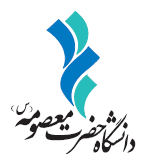 